    Final Approach Hunting PackFeatures & Benefits457593 REALTREE® MAX-5™457594 MOSSY OAK® BLADES™Main Compartment 18”H x 13”W x 5”DSecondary Compartment 18”H x 13”W x 3”DFront accessory compartmentPadded Waist beltVented Back and shoulder strapsZip out gun slingSternum strapWaterproof cell phone pocketRugged 900D materialWaterproof bottomTree hook for flooded timberPart No.   	                Description		UPC		MSRP457593 & 457594     	Final Approach Hunting Pack	0-29757-57593-7			$88.45							0-29757-45759-2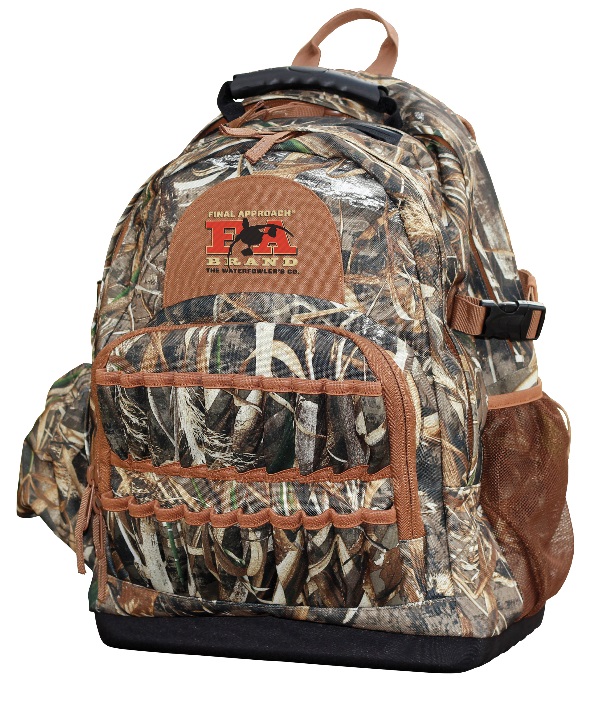           Final Approach Timber Shoulder BagFeatures & Benefits458493 REALTREE® MAX-5™458494 MOSSY OAK® BLADES™Main compartment 11”H x 13”W x 5”DMultiple accessory pocketsRugged 900D materialTree hook for flooded timberAcross the body strap for hunting on the goWaterproof lid12 shotgun shell loopsPart No.   	                Description		                UPC		MSRP458493	& 458494 	Final Approach Timber Shoulder Bag	   0-29757-58493-9	$49.45								    0-29757-58494-6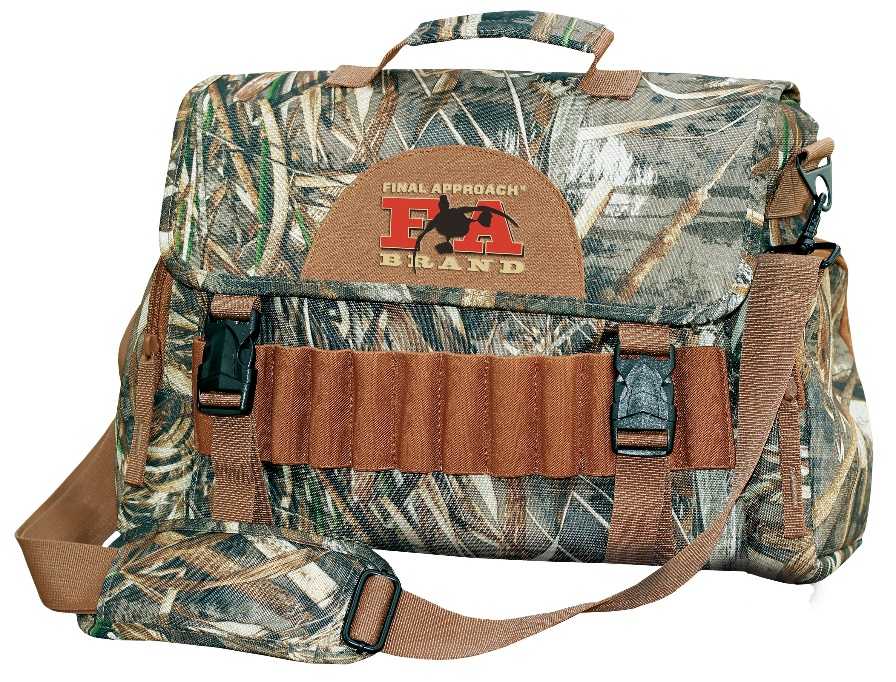     Final Approach Floating Medium Blind BagFeatures & Benefits458491 REALTREE® MAX-5™458492 MOSSY OAK® BLADES™Main compartment 10”H x 13.5”W x 9.5”D2 side accessory pocketsDouble zippered top with a storm flapRugged 900D materialWaterproof bottomRemovable interior dividerWaterproof cell phone pocketPart No.   	                Description		                     UPC		        MSRP457593 & 457594     	Final Approach Floating Medium Blind Bag        0-29757-58491-5	       $88.45								         0-29757-45849-0 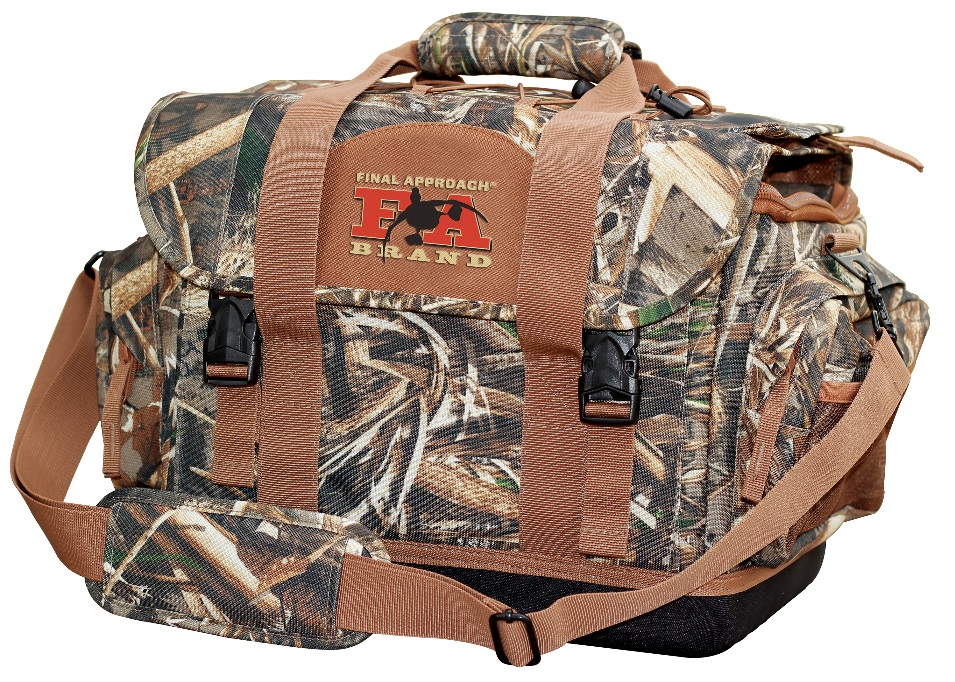 